Email Template thanking prospect for their time but PROSPECT declined Discovery Meeting. Thank you for your time in getting to know Premier Wealth Advisors and Jack Gelnak. Should you wish to take the next step in our Wealth Management Process please don’t hesitate to email me. In the meantime, if you have any specific questions regarding your financial situation or would like to speak with Jack again, it would be my pleasure to schedule that with you or you can use the link below. We wish you every success in your future!CALENDAR LINK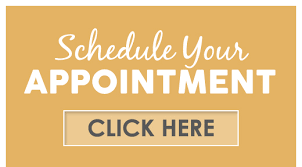 